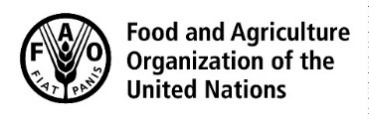 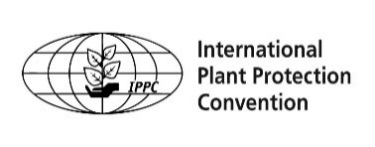 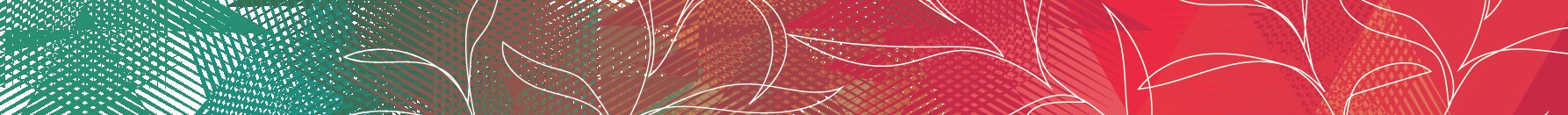 REPORT Focus Group on Climate Change and Phytosanitary Issues  Virtual Meeting18 January 2024IPPC Secretariat Required citation: IPPC Secretariat. 2024. Report of the meeting of the Focus Group on Climate Change and Phytosanitary Issues, 18 January 2024. Rome. Published by FAO on behalf of the Secretariat of the International Plant Protection Convention (IPPC). The designations employed and the presentation of material in this information product do not imply the expression of any opinion whatsoever on the part of the Food and Agriculture Organization of the United Nations (FAO) concerning the legal or development status of any country, territory, city or area or of its authorities, or concerning the delimitation of its frontiers or boundaries. The mention of specific companies or products of manufacturers, whether or not these have been patented, does not imply that these have been endorsed or recommended by FAO in preference to others of a similar nature that are not mentioned. The views expressed in this information product are those of the author(s) and do not necessarily reflect the views or policies of FAO.  © FAO, 2023 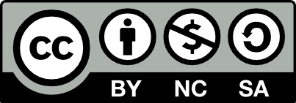 Some rights reserved. This work is made available under the Creative Commons Attribution-NonCommercial-ShareAlike 3.0 IGO licence (CC BY-NC-SA 3.0 IGO; https://creativecommons.org/licenses/by-nc-sa/3.0/igo/legalcode).  Under the terms of this licence, this work may be copied, redistributed and adapted for non-commercial purposes, provided that the work is appropriately cited. In any use of this work, there should be no suggestion that FAO endorses any specific organization, products or services. The use of the FAO logo is not permitted. If the work is adapted, then it must be licensed under the same or equivalent Creative Commons licence. If a translation of this work is created, it must include the following disclaimer along with the required citation: “This translation was not created by the Food and Agriculture Organization of the United Nations (FAO). FAO is not responsible for the content or accuracy of this translation. The original English edition shall be the authoritative edition.” Disputes arising under the licence that cannot be settled amicably will be resolved by mediation and arbitration as described in Article 8 of the licence except as otherwise provided herein. The applicable mediation rules will be the mediation rules of the World Intellectual Property Organization http://www.wipo.int/amc/en/mediation/rules and any arbitration will be conducted in accordance with the Arbitration Rules of the United Nations Commission on International Trade Law (UNCITRAL). Third-party materials. Users wishing to reuse material from this work that is attributed to a third party, such as tables, figures or images, are responsible for determining whether permission is needed for that reuse and for obtaining permission from the copyright holder. The risk of claims resulting from infringement of any third-party-owned component in the work rests solely with the user. Sales, rights and licensing. FAO information products are available on the FAO website (http://www.fao.org/publications) and can be purchased through publications-sales@fao.org. Requests for commercial use should be submitted via: www.fao.org/contact-us/licence-request. Queries regarding rights and licensing should be submitted to: copyright@fao.org. CONTENTS1.	Opening of the meeting	41.1	Welcome by the IPPC Secretariat	42.	Meeting arrangements	42.1	Election of the rapporteur	42.2	Adoption of the agenda	43.	Administrative matters	44.	Updates from members of the focus group	45.	Update on call for Asia representative	56.	Feedback from CPM Bureau meeting, December 2023	67.	Updates and discussion on the technical resource on climate-change impacts	68.	Face-to-face meeting of the group in Brazil (2024)	79.	Any other business	710.	Date and arrangement of the next meeting	811.	Close of the meeting	8Appendix 1: Agenda	9Appendix 2. Participants List	10Appendix 3. Documents List	121.	Opening of the meeting1.1	Welcome by the IPPC Secretariat	The chairperson of the Commission on Phytosanitary Measures (CPM) Focus Group on Climate Change and Phytosanitary Issues opened the meeting and welcomed all participants.2.	Meeting arrangements2.1	Election of the rapporteurThe focus group selected Glenn FOWLER (United States of America) as rapporteur of the meeting.2.2	Adoption of the agendaThe focus group adopted the agenda (Appendix 1) and agreed to review the list of prioritized focus group actions if time allowed.3.	Administrative mattersThe focus group noted the absence of Samuel BISHOP (CPM Bureau “champion” for the focus group), Victoria LAMB (New Zealand), Ngatoko TA NGATOKO (Cook Islands) and Essia Limem SELLAMI (Tunisia). The participant list is presented as Appendix 2 to this report.The list of documents had been circulated and is attached to this report as Appendix 3.4.	Updates from members of the focus groupMembers of the focus group gave regional updates of relevance to the focus group.Europe. One focus group member shared details about two recent presentations on web apps developed in Finland – one for assessing the statistical confidence of past pine wood nematode surveys and the other for retrieving land-cover data needed in the statistical assessment and planning of quarantine pest surveys. The member also drew the focus group’s attention to a newsletter produced by the European and Mediterranean Plant Protection Organization (EPPO) network of experts working on surveillance, monitoring and control of emerald ash borer. North America. One focus group member reported on a presentation on plant health and climate change that he had given to the annual meeting of the North American Plant Protection Organization, which had been held in Mexico in December 2023. The presentation had mostly focused on the work of this focus group.Another focus group member informed the focus group that, following the release of the national adaption strategy in Canada in June 2023, the national plant protection organization (NPPO) of Canada had developed a climate-change adaptation action plan and a call to action, which were in the final stages of governance approval. The NPPO was also working towards incorporating an integrated climate lens on all initiatives, to meet the requirements of the “Strategic, Environmental and Economic Analysis” initiative introduced by the Canadian government. In addition, the plant business line within the NPPO was developing a vision for the future, called “Plants 2030”, that would incorporate work linked to climate change, biodiversity and other related initiatives. Finally, the focus group member highlighted a forthcoming conference, the inaugural International invasive species climate change conference, to be held in virtual mode on 30–31 January 2024 with free registration.Latin America and the Caribbean. The focus group member from the Latin America and Caribbean region updated the focus group on discussions within the NPPO of Brazil about hosting a face-to-face meeting of the focus group. The likely date was October 2024, with a view to incorporating a visit to the Amazon as the field-trip element of the meeting. The focus group member emphasized the importance of having a plan about what to discuss in the meeting. Africa. One focus group member reported on plans for the 2024 plant-health week in Ghana. The theme of the week would be aligned with the global theme for the International Day of Plant Health (IDPH) but would be fine-tuned to suit the national context.Another focus group member suggested that the focus group consider presenting something about the technical resource on Climate-change impacts on plant pests on the IDPH. The focus group returned to this suggestion under agenda item 9.Europe. The chairperson thanked the focus group members for their comments on the paper for the EPPO Bulletin. He explained that he had completed the required copyright form but someone else from the authorship also needed to sign a copyright form. He also said that colleagues within his NPPO who dealt with publicity had shown some interest in the paper and so there might be a possibility of them promoting the paper once published.One focus group member reported on two initiatives in the United Kingdom of Great Britain and Northern Ireland: a government initiative to make agriculture more adapted to climate change in the future, and an open-access online tool developed by the meteorological office to look at the relationship between climate and two species of Phytophthora.Changes in NPPO leadership. The focus group noted two changes in the presidencies of NPPOs: one in Argentina and the other in Canada.Focus group reports. One focus group member asked whether it would be possible to have the notes from the focus group meetings available sooner. The IPPC Secretariat (hereafter referred to as the “secretariat”) explained that staffing shortages had resulted in delays in 2023, but that the situation had now improved and they would endeavour to post the meeting reports much earlier.IPPC annual report. The secretariat informed the focus group that two of the focus group’s achievements had been highlighted in the 2023 IPPC annual report, which was in preparation: the development of the technical resource and the paper for the EPPO Bulletin.The CPM Focus Group on Climate Change and Phytosanitary Issues:agreed that Bastian HESS (Germany) would be a signatory on the copyright form for the paper submitted to the EPPO Bulletin special edition on climate change and pest risk analysis.5.	Update on call for Asia representativeThe secretariat informed the focus group that the call for an expert representative from Asia to join the focus group had been opened in December 2023. One nomination had been received, and this nomination would be reviewed by the CPM Bureau in April. The secretariat said that, should any focus group member have concerns about the nominee, these should be forwarded to the secretariat lead, who would feed these into the process.The secretariat also informed the focus group that the focus group member from the Near East and North Africa, Essia Limem SELLAMI (Tunisia), had confirmed that she had moved to a new position with the FAO regional office. As this meant that Ms SELLAMI could no longer represent the region on the focus group, the secretariat suggested that a call for a new expert from the region be opened. The resulting nominations could be reviewed by the CPM Bureau in April, alongside the above nomination.Commenting on the need for a climate-change specialist to join the focus group, one focus group member suggested that the FAO office for climate change be approached, given that attempts to secure a member from the Intergovernmental Panel on Climate Change had been unsuccessful. The secretariat supported this idea and explained that an approach could be made through the respective secretaries.The CPM Focus Group on Climate Change and Phytosanitary Issues:requested that the secretariat open a call for an expert from the Near East and North Africa region to join the focus group; andrequested that the secretariat explore the possibility of a climate-change specialist from the FAO Office of Climate Change, Biodiversity and the Environment joining the focus group.6.	Feedback from CPM Bureau meeting, December 2023In the absence of the CPM Bureau representative, the only update to this meeting related to the technical resource (see agenda item 7).7.	Updates and discussion on the technical resource on climate-change impactsThe secretariat informed the focus group that the CPM Bureau “champion” had presented the technical resource on Climate-change impacts on plant pests to the CPM Bureau at their meeting in December. The CPM Bureau “champion” had highlighted the focus group’s approach to the use of the terms “pest” vs “plant pest” in the resource, which avoided the need for a new definition. However, there had been no major feedback from the CPM Bureau on the technical resource itself. The secretariat explained that, since then, two CPM Bureau members had commented on the resource; the review period for the CPM Bureau was scheduled to end on 22 January 2024 but might possibly be extended for another week. After this, the secretariat lead would share the latest version of the resource with the focus group.The focus group noted that the version submitted to the CPM Bureau did not appear to be the same as the version last commented upon by the focus group. Erika MANGILI ANDRÉ (Brazil) agreed to work with the secretariat lead to compare the two versions and ensure that all amendments made by focus group members were incorporated into the document. The focus group suggested that the filename include the date for version-control purposes.The secretariat explained that, although an IPPC copy-editor had edited the document, the edits had not been incorporated because some last-minute changes were being made to the document by the focus group at the same time. The technical resource would therefore need to be edited again.The secretariat lead explained that the timetable for finalizing the text after the CPM Bureau review was tight but depended to some extent on whether it needed to be translated for CPM-18 (2024). After CPM-18 (2024), there may be further changes to make to the text in response to comments made by the CPM, following which the document would go through the usual FAO publication process. The secretariat confirmed that a dissemination plan would be drawn up and suggested that the target date for publication be July–August 2024.The focus group supported the publication of a digital (i.e. HTML) version of the technical resource and noted that the funding for this could be drawn from the sum contributed by the NPPO of Canada for the technical resource.The chairperson thanked everyone, particularly Erika MANGILI ANDRÉ (Brazil), for their work on the technical resource.The CPM Focus Group on Climate Change and Phytosanitary Issues:requested that the secretariat liaise with the FAO Office of Communications to make the necessary arrangements for publication of a digital version of the technical resource on Climate-change impacts on plant pests.8.	Face-to-face meeting of the group in Brazil (2024)The focus group discussed arrangements for their face-to-face meeting in Brazil later in 2024, noting that it would include a field trip to the Amazon.The chairperson suggested that activities listed in the focus group’s action plan could form a basis for drafting the agenda for the face-to-face meeting. The focus group discussed the 2022–2023 activities under agenda item 9.The CPM Focus Group on Climate Change and Phytosanitary Issues:tentatively agreed that their next face-to-face meeting would be held in Manaus, Brazil, from 7 to 11 October 2024.9.	Any other businessThe focus group reviewed the list of actions prioritized for resourcing, coordination and implementation for the 2022–2023 period.Raising awareness. Recalling the suggestion made earlier in the meeting about promoting the technical resource on or around the IDPH, the focus group recognized that the resource would not be published by then. They also acknowledged that, even if the webinar focused on the topic of climate change and plant health rather than the technical resource itself, there would not be much time to plan the event and there were already many meetings scheduled for that time of year (May). However, the focus group supported the idea of holding a webinar at a later date. Noting that the focus group’s mandate ended in March or April 2025 (at CPM-19), the focus group agreed to hold the webinar later in 2024.The focus group discussed the possible content of the webinar. Suggestions for topics included updates on climate science (including projections), modelling, biological impacts of climate change, impacts on agriculture, pest outbreaks in different regions, methods and tools to assess impacts (including links to pest risk assessment), a case study illustrating what one particular country has done to address climate-change impacts on plant health, and the technical resource developed by the focus group (which would have been published by the time of the webinar). The secretariat noted that IPPC webinars attract more participants when the webinar is timed to coincide with the release of a relevant publication and the uptake of that publication was also enhanced by holding a webinar about it. The focus group therefore agreed to structure the webinar around the content of the technical resource.The secretariat confirmed that the systems to hold IPPC webinars were already in place, but the focus group would need to provide the final list of speakers and the agenda. The secretariat would then liaise with the FAO audiovisual services and, if required, the FAO translation services. Presentations would need to be submitted for translation at least one week before the webinar and all speakers would be asked to participate in a dry-run event shortly before the event. The secretariat advised that IPPC webinars usually lasted around one hour (maximum 1.5 hours), with speakers limited to 10–15 minutes and 15 minutes for questions at the end. The webinars are usually held in the morning, European time, but could be different for different time zones. A recording of the webinar would be posted on the International Phytosanitary Portal after the event.The secretariat suggested that the IPPC Secretary could be invited to open the webinar, with someone from the focus group then facilitating it. The focus group noted that the speakers could be from both within and outside the focus group.One focus group member suggested that three webinars be held – one for each of the three main chapters in the technical resource: climate-change impacts on plants and plant pests; assessment of climate-change impacts on plant health; and management of climate-change impacts on plant health. The focus group supported this idea and noted that this would require nine speakers in total (three per webinar). The secretariat recommended that the three webinars be held no more than one week apart to maintain the momentum.The focus group noted that funding would only be needed for the webinar if it was held in other FAO languages as well as English.Other activities. The focus group briefly reviewed the rest of the list of 2022–2023 actions. The chairperson suggested that perhaps some more detailed work could be done on pest risk assessment, including the modelling aspects; he also recalled previous discussions about enhancing national reporting systems. The secretariat suggested that it might be better to focus on something other than the latter, as the secretariat’s work on national reporting obligations was limited by resource constraints for the time being.The focus group noted that they would need to review the full list of actions for 2022–2025, which had been included in the action plan for the implementation of the development-agenda item “Assessment and Management of Climate Change Impacts on Plant Health”, approved by CPM-16 (2022).The CPM Focus Group on Climate Change and Phytosanitary Issues:agreed to hold a series of three webinars, tentatively scheduled for the weeks beginning 30 September 2024 or 7 October 2024, with each webinar focusing on one of the three chapters of the technical resource;agreed that each focus group member would bring suggestions of speakers for the webinar series (one speaker for each topic) for discussion at the next focus group meeting; andagreed to review the list of actions for 2022–2025, approved by CPM-16 (2022), at a future meeting.10.	Date and arrangement of the next meetingThe focus group agreed to hold their next meeting in virtual mode on 15 February 2024 from 22.00 to 24.00 CET (UTC +1).11.	Close of the meetingThe chairperson thanked the participants for their contributions and closed the meeting.Appendix 1: Agenda CPM FOCUS GROUP ON CLIMATE CHANGE AND PHYTOSANITARY ISSUES VIRTUAL MEETING 18 January 2024Appendix 2. Participants ListCPM FOCUS GROUP ON CLIMATE CHANGE AND PHYTOSANITARY ISSUES VIRTUAL MEETING 18 January 2024 A check () in column 1 indicates confirmed attendance at the meeting IPPC Secretariat  Appendix 3. Documents ListCPM FOCUS GROUP ON CLIMATE CHANGE AND PHYTOSANITARY ISSUES VIRTUAL MEETING 18 January 2024, 10:00 PM Rome   Virtual meeting Agenda Item  Agenda Item  Document No.   Presenter  Opening of the Meeting  --  Chairperson Meeting Arrangements  Meeting Arrangements  Meeting Arrangements  2.1. Election of the Rapporteur  --  Chairperson 2.2. Adoption of the Agenda  01_FG_CCPI_2024_January_Agenda  Chairperson Administrative Matters  3.1 Participants list  02_FG_CCPI_2024_January_Participants_List IPPC Secretariat  3.2 Documents list 03_FG_CCPI_2024_January_Documents_List IPPC Secretariat  FG-CCPI members updates  --  Chairperson / ALL  Update on Call for Asia representative  04_Nepal-Palikhe, Bhakta Raj-Summary of Nominee details.docx (sharepoint.com) IPPC Secretariat  Update on Call for Asia representative  05_Nepal-Palikhe-Bhakta Raj-CV New Microsoft Office Word Document.docx (sharepoint.com) Update on Call for Asia representative  Team Channel - 06_Nepal-Palikhe-Bhakta Raj-commitment.pdf - All Documents (sharepoint.com) Feedback from CPM Bureau meeting December 2023 --  Sam Bishop Updates and discussion on the Technical Resource (under Bureau review until 22 January) XX_CPM-18_2024_Technical resource on Climate change impacts on plant pests.docx (sharepoint.com) IPPC Secretariat / All Face-to-face meeting of the group in Brazil (2024) -- Erika Mangili, FG CPPI Member/NPPO Brazil Any other business   --  Chairperson / IPPC Secretariat  Date and arrangement of the next meeting            --  Date and arrangement of the next meeting            --  IPPC Secretariat /  Chairperson  Close of the Meeting  --  Chairperson  FAO Region Name, Organization, Country e-mail account  Africa Ms Hannah SERWAA AKOTO NUAMAH Assistant Director, Plant Protection and Regulatory Services Directorate,  Ministry of Food and Agriculture  Accra, Ghana  hsnuamah@gmail.com   
hsakoto@st.ug.edu.gh  Asia  VACANT Europe (Chairperson) Mr Dominic EYRE  Senior Plant Health Scientist  Department for Environment, Farming and Rural Affairs  York, UK  dominic.eyre@defra.gov.uk   Europe Mr Bastian HESS  Research assistant  Julius Kühn-Institute, Federal Research Centre for Cultivated Plants (Institute for National and International Plant Health) Braunschweig, Germany bastian.hess@julius-kuehn.de  Latin America and the Caribbean Ms Erika Mangili ANDRÉ Agricultural Officer International Affairs, Ministry of Rural Development and Family Farming Brasilia, Brazil erika.mangili@agro.gov.br Near East and North Africa VACANTNorth America Ms Karen CASTRO  Senior Risk Assessor - Botany  Canadian Food Inspection Agency  Ottawa, Canada  Karen.Castro@inspection.gc.ca   North America Mr Glenn FOWLER  Risk Analyst  USDA APHIS Plant Protection and Quarantine  Sacramento, USA  glenn.fowler@usda.gov  Southwest Pacific Ms Victoria LAMB  Co-Lead, HE Waka Eke Noa Climate Change Programme Extension  Ministry for Primary Industries  Wellington, New Zealand  Victoria.Lamb@mpi.govt.nz   Southwest Pacific (Vice-Chairperson and IC representative for FG-CCPI Mr Ngatoko NGATOKO   Director, Biosecurity Service,  Ministry of Agriculture, Rarotonga, Cook Islands ngatoko.ngatoko@cookislands.gov.ck nngatoko@gmail.com   CPM Bureau champion for the FG-CCPI Mr Samuel BISHOP  Plant Health Policy team Department for Environment, Food and Rural Affairs National Agri-Food Innovation Campus Sand Hutton  York, North Yorkshire, UK sam.bishop@defra.gov.uk Name    Email address   IPPC Secretariat Ms Mutya Frio Communications Specialist Mutya.frio@fao.org IPPC Secretariat Mr Arop DENG Integration and Support Team Lead Arop.Deng@fao.org IPPC Secretariat Ms. Karen Rouen Report writer karen.rouen@fao.org  DOCUMENT NO. AGENDA ITEM DOCUMENT TITLE DATE POSTED / DISTRIBUTED Administrative Documents Administrative Documents Administrative Documents Administrative Documents 01_FG_CCPI_2024_January_Agenda   2.2 Provisional agenda 2024-01-14 02_FG_CCPI_2024_January_Participants_List 3.1 Participants list 2024-01-14 03_FG_CCPI_2024_January_Documents_List 3.2 Documents list 2024-01-14 04_Nepal-Palikhe, Bhakta Raj-Summary of Nominee details.docx (sharepoint.com) 5 Nepal nomination Summary 2024-01-14 05_Nepal-Palikhe-Bhakta Raj-CV New Microsoft Office Word Document.docx (sharepoint.com) 5 Nominee CV 2024-01-14 Team Channel - 06_Nepal-Palikhe-Bhakta Raj-commitment.pdf - All Documents (sharepoint.com) 5 Nominee Statement of Commitment 2024-01-14 XX_CPM-18_2024_Technical resource on Climate change impacts on plant pests.docx (sharepoint.com) 7 2024-01-14 